Abstract for NORNA 2020Title: “Splash basins- clean or contaminated?” A quantitative study on bacterial growth in splash basins used to clean surgical instruments perioperatively.Background and purpose: Surgical nurses should focus on preventing postoperativeinfections and promote patient safety. Part of the work consists in identifying potentialsources of contamination and eliminating these. This study´s aim was to uncover potential bacterial growth in surgical instruments splash basins during operations, and to point out whichvariables can affect this.Method: Quantitative method of collection, cultivation and analysis of water samplesobtained at operations performed on the thoracic and neurosurgicaldepartment, to identify bacterial growth. A data collection form was made, for mappingdifferent variables.Results: Cultivation showed growth of bacteria from the splash basins on both departments.Bacterial growth was found in 44% of the final samples, respectively 41% from the thoracicsurgical and 47% from neurosurgical department. There is no evidence of a correlationbetween bacterial growth and department, length of operation, number of persons in theoperating room or the amount of door openings. The most common types of bacteria foundwere coagulase negative staphylococci and Micrococcus Luteus.Conclusion: The study shows that the splash basin gets contaminated with bacteria. Thebacteria detected may be pathogenic. The findings are congruent with findings made in otherstudies, and it is therefore recommended not to use splash basins. There should be moreresearch on this site, in order to conclude what is the best practice regarding cleaninginstruments perioperatively.Key words: Splash basin, operating room, surgery, bacterial load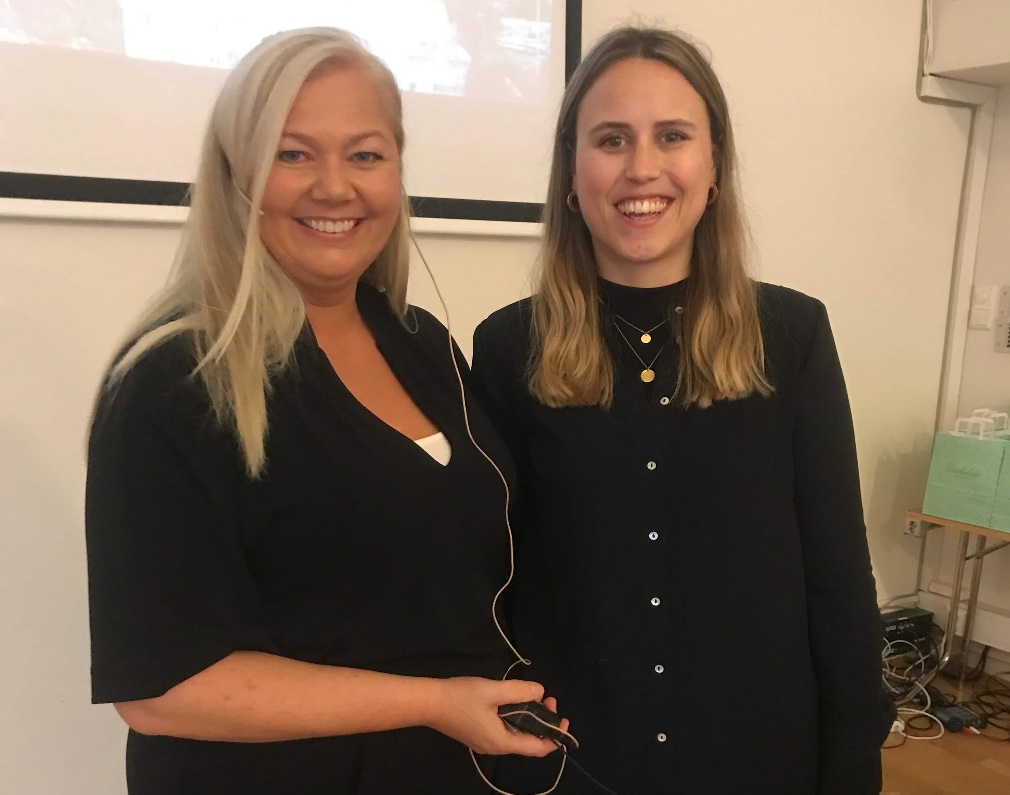 Institute: Department of Health and Caring Sciences,Western Norway University of Applied Sciences (HVL) in Bergen, Norway.Preferred type of presentation: PosterLinda Helen HelgelandSurgical Nurse and MScGrimseidåsen 595239 RådalTlf.: 99 36 58 13Mail: lindahelgeland@gmail.com45 years old. Currently working at the Department of Thoracic surgery at Haukeland University Hospital in Bergen, Norway. Karoline Stavang MichalsenSurgical Nurse and MScSteinsvikvegen 2625237 RådalTlf: 92 05 33 41Mail: karoline.michalsen@gmail.com31 years old. Currently working at the Department of Gastrointestinal surgery at Haukeland University Hospital in Bergen, Norway. 